打开浏览器，输入这个网址chrome://flags/#same-site-by-default-cookies做如下设置：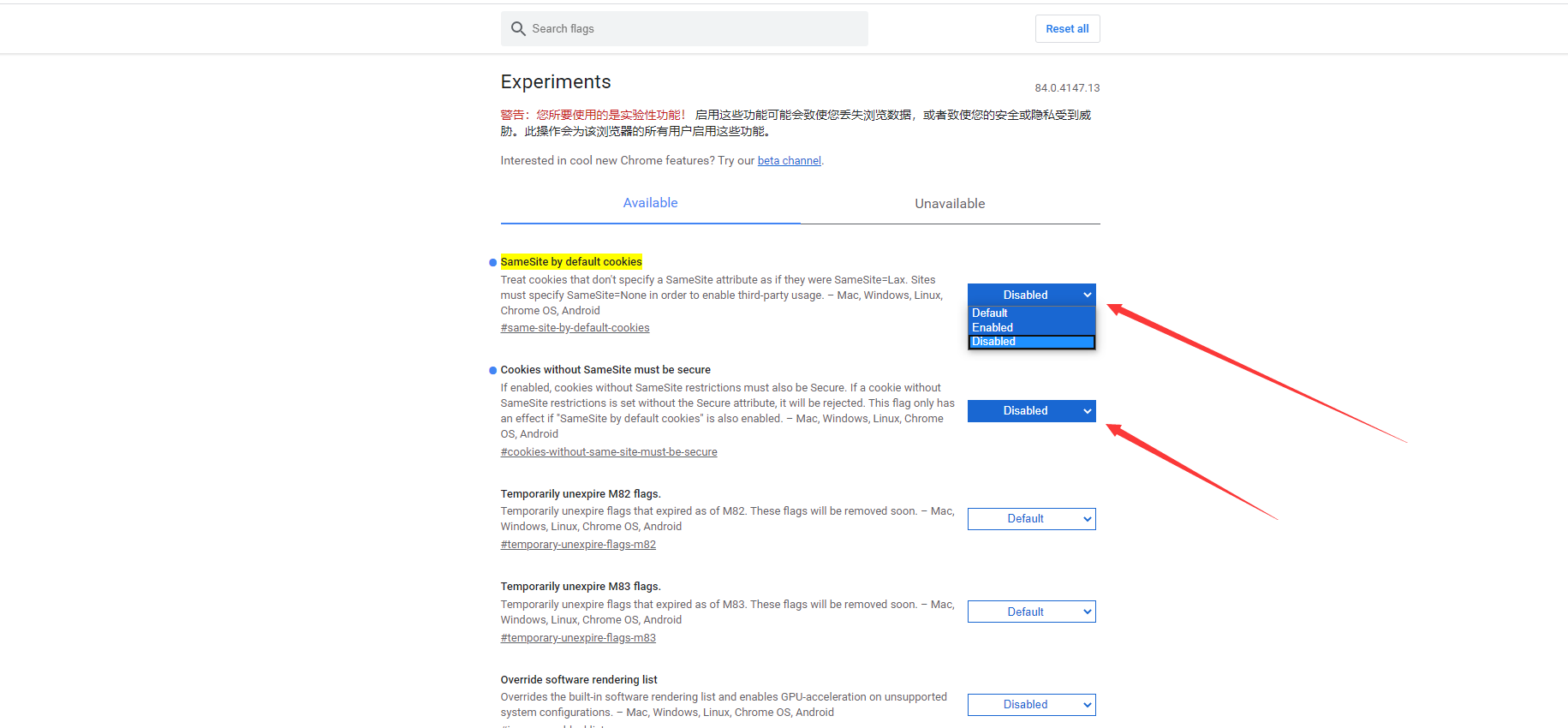 再打开这个网址chrome://flags/#cookies-without-same-site-must-be-secure做如下设置：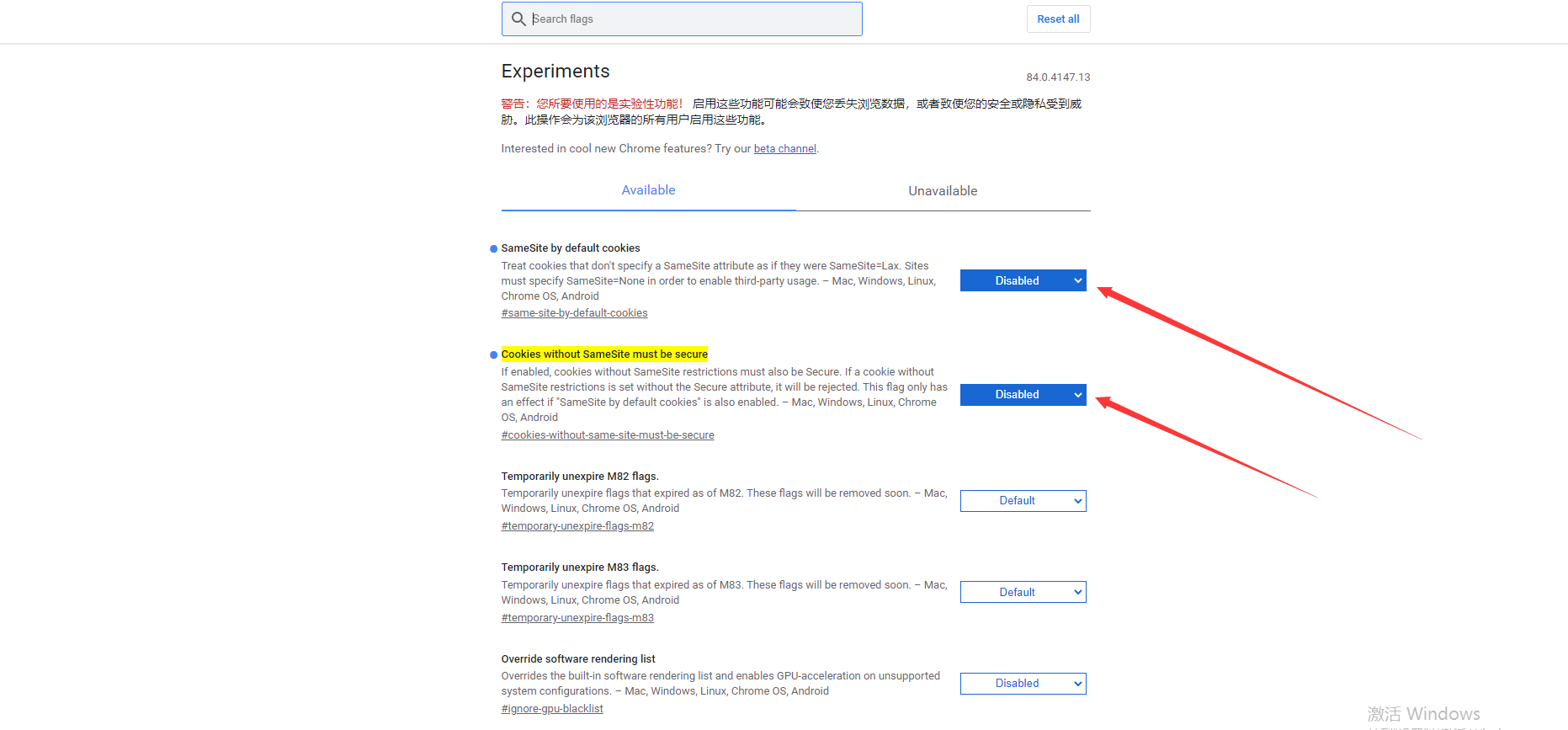 最后打开浏览器的历史记录做如下设置：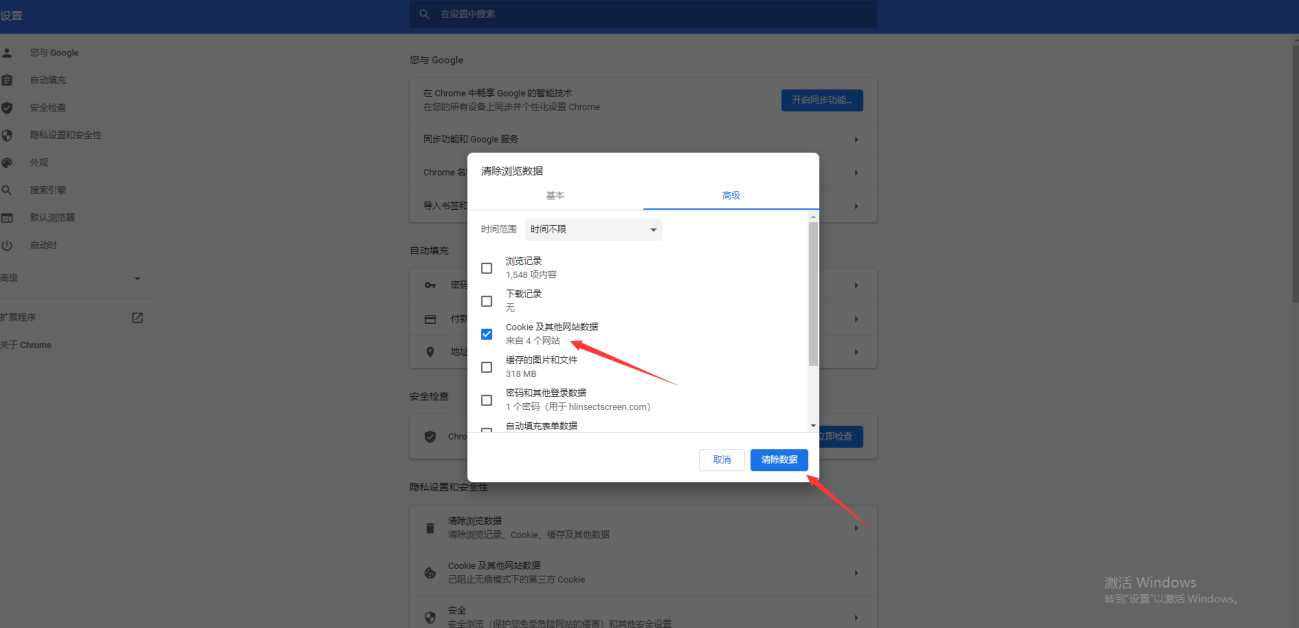 最后，重启浏览器尝试。